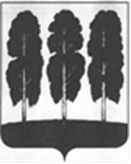 ДУМА БЕРЕЗОВСКОГО РАЙОНАХАНТЫ-МАНСИЙСКОГО АВТОНОМНОГО ОКРУГА-ЮГРЫ РЕШЕНИЕот 24 октября 2022 года	№ 153пгт. БерезовоО внесении изменений в приложение к решению Думы Березовского района от 18 ноября 2019 года № 477 «Об утверждении Положения о денежном содержании главы Березовского района и председателя Думы Березовского района»В соответствии с пунктом 4 статьи 86, пунктом 2 статьи 136 Бюджетного кодекса Российской Федерации, Законом Ханты-Мансийского автономного округа-Югры от 28 декабря 2007 года № 201-оз «О гарантиях осуществления полномочий депутата, члена выборного органа местного самоуправления, выборного должностного лица местного самоуправления в Ханты-Мансийском автономном округе-Югре», руководствуясь постановлением Правительства Ханты-Мансийского автономного округа-Югры от 23 августа 2019 года № 278-п «О нормативах формирования расходов на оплату труда депутатов, выборных должностных лиц местного самоуправления, осуществляющих свои полномочия на постоянной основе, муниципальных служащих в Ханты-Мансийском автономном округе-Югре», уставом Березовского района, утвержденным решением Думы Березовского района от 15 апреля 2005 года № 338,Дума района РЕШИЛА:1. Внести в приложение к решению Думы Березовского района от                18 ноября 2019 года № 477 «Об утверждении Положения о денежном содержании главы Березовского района и председателя Думы Березовского района», следующие изменения:1.1. в подпункте 2.1. статьи 2 слова «28 067 рублей» заменить словами «29 194 рубля»;1.2. в подпункте 2.2. статьи 2 слова «24 046 рублей» заменить словами «25 011 рублей».2. Опубликовать решение в газете «Жизнь Югры» и разместить на официальном сайте органов местного самоуправления Березовского района.3. Настоящее решение вступает в силу после его официального опубликования и распространяется на правоотношения, возникшие с                               01 октября 2022 года.Председатель Думы Березовского района                                                                              З.Р. КаневаГлава Березовского района                                                                  П.В. Артеев